Publicado en España el 26/04/2016 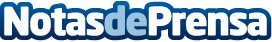 Fotomatones para bodas, una idea original para inmortalizar el gran díaCon la llegada del buen tiempo, son muchas las parejas que se van a casar dentro de poco y todas quieren diferenciarse y ofrecer a los invitados algo diferente, que recuerden con el paso del tiempoDatos de contacto:MiFotomatonhttp://www.mifotomaton.esNota de prensa publicada en: https://www.notasdeprensa.es/fotomatones-para-bodas-una-idea-original-para Categorias: Fotografía Moda Sociedad Celebraciones http://www.notasdeprensa.es